erasmus k1+The Art of teaching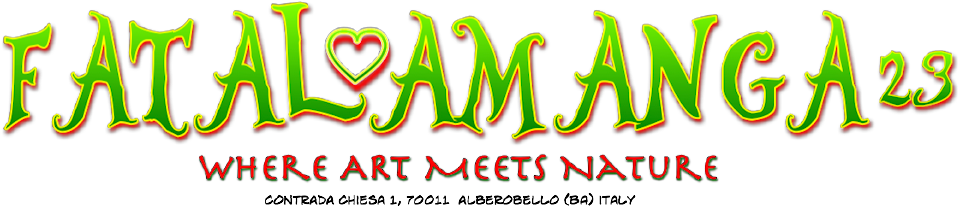 19.11.2018.Dubravka Kosier ČakarunAktivnosti:Tai Chi vježbe disanja i vježba pozdrav Suncu Zamišljanje “sretnih misli” i ležeće traženje bilja ili predmeta uokolo.- ležimo na leđima- u pozadini čujemo ugodnu glazbu- voditelj aktivnosti uokolo razaspe mirisno bilje/predmete- zatvorenih očiju, krečući se poput zmije, uz korištenje ruku, tražimo zadane predmete/bilje“Umivanje”- rad u paru- sjedimo nasuprot jedno drugome- jedno od nas, prema dogovoru, sjedi opušteno, može i zatvorenih očiju- druga osoba iz para lagano vodom masira ruke, vrat, lice, kosu osobe preko puta- potrebno je biti izuzetno nježan i pažljiv, kao da s radi o jako krhkoj osobiPoziv s planine- stojimo u paru, naslonjeni leđima jedno na drugo- gledamo u suprotne smjerove- zamišljamo da se nalazimo na vrhovima dviju nasuprotnih planina- razgovaramo “s brda na brdo” dovikujući se iz svega glasaAnaliza vlastita tijela- legnemo na leđa i raširimo ruke- netko od učenika/učitelja, nacrta oko našega tijela obrisnu liniju- ustanemo, a unutrašnjost obrisa vlastitoga tijela ukrasimo crtežima po želji- analiziramo crteže i uočavamo pravilnosti/nepravilnosti/anomalije/poteškoće, koje povezujemo sa stvarnim životnim problemimaIgra “klauna”- osmisliti niz štafetnih dramskih aktivnosti- Primjer:  - učenik je izvan učionice- sakrijemo mu zadani predmet- učenik ulazi kostimiran u učionicu (kostim prema vlastitoj želji, kako bi se lakše uživio u ulogu) i traži sakriveni predmet kao da mu je to trenutno najvažnije u životu- nakon što pronađe predmet, sprema ga na sigurno- trči do stolca/stola na kojemu je zdjela s predmetima/biljem- naglas imenuje predmete/bilje i brzo objašnjava kako sve navedeno kuha i sprema za ručak- ostavlja lonac, staje na povišenje i glasno uzvikuje svoje ime- silazi, uzima štap (ili neki drugi predmet) i radi zadane aktivnosti njime- trči prema pozornici/cilju i ugleda nešto dragocjeno na tlu (zamišljeno)- polako uzima dragocjenost s poda i odnosi na pozornicu/cilj- na cilju ga čeka papir s tekstom (na stranom jeziku) kojega mora uzeti i glasno pročitati- sjeda na stolac, okrene se prema publici i u tišini je gleda, bez pokazivanja ikakvih emocija na licu, dok voditelj aktivnosti ne kaže da je vježba gotovaIntervju zamišljenog lika iz tekstaInterpretacija teksta- na tužan, veseo, zamišljen, ljutit, zaljubljen…i druge načine- izmišljenim govoromPles uz promjenu vrste, ritma i  intenziteta glazbeSnimanje vokala i kasnije preslušavanje, radi korekcije artikuliranja glasova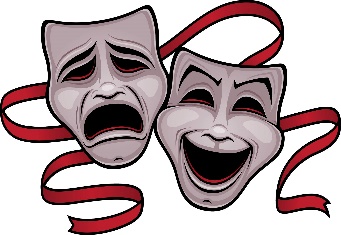 Vođenje kroz prostor zatvorenih očiju (rad u paru)Radionice osmislili Giulia Costanza i Zoran Balé Bulatović